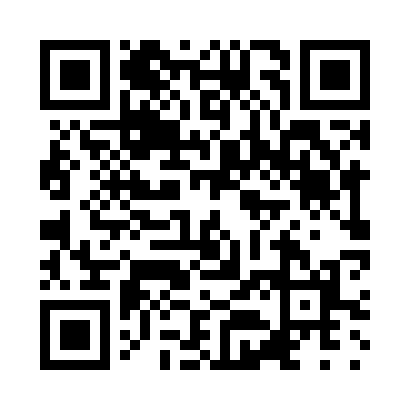 Prayer times for Galle, Sri LankaWed 1 May 2024 - Fri 31 May 2024High Latitude Method: NonePrayer Calculation Method: Muslim World LeagueAsar Calculation Method: ShafiPrayer times provided by https://www.salahtimes.comDateDayFajrSunriseDhuhrAsrMaghribIsha1Wed4:445:5612:063:246:167:242Thu4:445:5612:063:246:167:243Fri4:435:5612:063:246:167:254Sat4:435:5612:063:256:167:255Sun4:435:5512:063:256:177:256Mon4:425:5512:063:256:177:257Tue4:425:5512:063:266:177:258Wed4:425:5512:063:266:177:259Thu4:425:5512:063:266:177:2610Fri4:415:5412:063:276:177:2611Sat4:415:5412:063:276:177:2612Sun4:415:5412:063:276:177:2613Mon4:405:5412:063:276:177:2614Tue4:405:5412:063:286:177:2715Wed4:405:5412:063:286:177:2716Thu4:405:5412:063:286:187:2717Fri4:405:5412:063:296:187:2718Sat4:395:5312:063:296:187:2819Sun4:395:5312:063:296:187:2820Mon4:395:5312:063:306:187:2821Tue4:395:5312:063:306:187:2822Wed4:395:5312:063:306:197:2923Thu4:395:5312:063:306:197:2924Fri4:395:5312:063:316:197:2925Sat4:385:5312:063:316:197:3026Sun4:385:5312:063:316:197:3027Mon4:385:5312:063:326:207:3028Tue4:385:5312:073:326:207:3029Wed4:385:5312:073:326:207:3130Thu4:385:5312:073:336:207:3131Fri4:385:5412:073:336:207:31